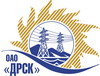 Открытое акционерное общество«Дальневосточная распределительная сетевая  компания»ПРОТОКОЛпроцедуры вскрытия конвертов с заявками участников ПРЕДМЕТ ЗАКУПКИ: право заключения Договора на поставку продукции  (закупка 583): «Зимняя спецобувь» для нужд филиалов ОАО «ДРСК» «Амурские электрические сети», «Приморские электрические сети», «Хабаровские электрические сети» «Электрические сети Еврейской автономной области», «Южно-Якутские электрические сети».Планируемая стоимость закупки: 4 460 000.00 руб. без НДС.ПРИСУТСТВОВАЛИ: три члена постоянно действующей Закупочной комиссии 2-го уровня: председатель - Юхимук В.А., заместитель председателя - Коржов С.А., ответственный секретарь - Моторина О.А. Технический секретарь закупочной процедуры – Курганов К.В.   ВОПРОСЫ ЗАСЕДАНИЯ КОНКУРСНОЙ КОМИССИИ:В ходе проведения запроса предложений было получено 5 предложений, конверты с В ходе проведения запроса предложений было получено 5 предложений, конверты с которыми были размещены в электронном виде на Торговой площадке Системы www.b2b-energo.ru.Вскрытие конвертов было осуществлено в электронном сейфе организатора запроса предложений на Торговой площадке Системы www.b2b-energo.ru автоматически.Дата и время начала процедуры вскрытия конвертов с предложениями участников:11:17 13.06.2013Место проведения процедуры вскрытия конвертов с предложениями участников:Торговая площадка Системы www.b2b-energo.ruВ конвертах обнаружены предложения следующих участников запроса предложений:РЕШИЛИ:Утвердить протокол вскрытия конвертов с заявками участников13.06.2013г. Благовещенск348-МЭ/В№Наименование участника и его адресПредмет и общая ценазаявки на участие в запросе предложений 1ООО "Компания "ВостокСтройМастер" (680021, г. Хабаровск, ул. Запарина, 117в, кв.2)Цена: 3 601 694,92 руб. (Цена без НДС)(4 250 000,00 руб. с учетом НДС).2ЗАО "ТД"Спецодежда" (199034, г. Санкт-Петербург, 17-я линия В.О., д. 4-6)Цена: 3 610 451,00 руб. (Цена без НДС)(4 260 332,18 руб. с учетом НДС)3ЗАО "ПК РОССПЕЙС" (391964, Россия, Рязанская область, г. Ряжск, ул. Дзержинского, д. 1)Цена: 3 723 491,00 руб. (Цена без НДС)(4 393 719,38 руб. с учетом НДС).4ЗАО "Восток-Сервис-Амур" (680030, Хабаровский край, г. Хабаровск, ул. Гамарника, 45, оф. 13)Цена: 3 974 415,82 руб. (Цена без НДС)(4 689 810,67 руб. с учетом НДС).5ООО "ВЛО" (613110, Кировская обл., Слободской р-н, пгт. Вахруши, ул. Ленина, 5)Цена: 3 999 122,88 руб. (Цена без НДС)(4 718 965,00 руб. с учетом НДС).Ответственный секретарь________________________О.А. Моторина